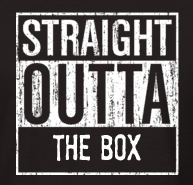 the “unboxing” gameplanning sheet15 minutes to plan (collect items and write script)5 minutes to practice10 minutes to video and edittopicattributescontributionsimpactother 